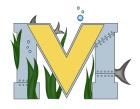 			PROJECT #1 PROPOSALName(s):  cole augustineTechnology: 3d printingPart A:  print cases for cell phones (primarily iPhone ) that are functional and custom made for daily uses and customizable.  cases can later on be customized with vinyl printed logos and texts/ colors. (i.e. mvhs, pulamoo)Part B:  3d printer, computer, tinker cad, iPhone and vinyl printers will be used in the process of making these casesPart C:  textures for 3d printer, 3d printer, laptop, iphone, vinyl paper, vinyl printer.  design will be a case to go onto the outside of a iphone that fits well and does not fall off but can be easily removed when necessary.   the dimensions of the phone will be used to create the print on tinker cad and will print on the 3d printer.